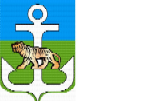 АДМИНИСТРАЦИЯЛАЗОВСКОГО МУНИЦИПАЛЬНОГО ОКРУГА ПРИМОРСКОГО КРАЯ______________________________________________________________ПОСТАНОВЛЕНИЕ10.11.2022                                                 с. Лазо                                                   №787 О внесении изменений в постановление администрации Лазовского муниципального округа № 63 от 28.12.2020 «Об утверждении целевой программы «Информатизация деятельности администрации Лазовского муниципального округа на 2021-2025 годы»»Руководствуясь федеральными законами Российской Федерации от  09 февраля 2009 года №8-ФЗ «Об обеспечении доступа к информации о деятельности государственных органов и органов местного самоуправления», от 27 июля 2010 года № 210-ФЗ «Об организации предоставления государственных и муниципальных услуг», от 06.10.2003 N 131-ФЗ "Об общих принципах организации местного самоуправления в Российской Федерации" администрация Лазовского муниципального округа, решения Думы Лазовского муниципального округа Приморского края от  22.07.2022 г. № 318-МПА О внесении изменений в решение Думы Лазовского муниципального округа от 17.12.2021 г. № 253-МПА «О бюджете Лазовского муниципального округа  на 2022 год и плановый период 2023-2024 годов»          ПОСТАНОВЛЯЕТ:         1. Внести в постановление администрации Лазовского муниципального округа № 63 от 28.12.2020 «Об утверждении целевой программы «Информатизация деятельности администрации Лазовского муниципального округа на 2021-2025 годы» следующие изменения:         1.1. В таблицу паспорта программы по строке «Объем средств бюджета Лазовского муниципального округа на  финансирование  муниципальной программы и прогнозная оценка привлекаемых на  реализацию  ее  целей средств федерального,  краевого бюджетов, внебюджетных источников» изменить значения по 2022 году с суммы «4212,74» на «4493,48», по 2024 году с суммы «2600,00» на «0,00»,  по строке общий объем финансирования мероприятий программы за счет средств бюджета Лазовского муниципального округа изменить значения с 16733,67  на 14414,41  тыс. руб.; в разделе 6. Ресурсное обеспечение Программы изменить значения по 2022 году  с суммы «4212,74» на «4493,48», по 2024 году  с сумму «2600,00» на «0,00»; по строке общая потребность в финансовых ресурсах на реализацию программных мероприятий из бюджета Лазовского муниципального округа оценивается изменить значения с  16733,67 на 14414,41тыс. руб.;	в таблицу паспорта  программы  Лазовского  муниципального округа «Информатизация деятельности администрации Лазовского муниципального округа на 2021-2025 годы» по строке «Объем средств бюджета Лазовского муниципального округа на  финансирование  программы и прогнозная оценка привлекаемых на  реализацию  ее  целей средств федерального, краевого бюджетов, внебюджетных источников» изменить значения  по 2022 году  с суммы «4212,74» на «4493,48», по 2024 году с суммы «2600,00» на «0,00»; по строке общий объем финансирования мероприятий муниципальной  программы  за счет средств бюджета округа изменить значения с  16733,67  на  14414,41 тыс. руб.;в разделе 6. Ресурсное обеспечение реализации программы изменить значения по 2022 году  с суммы «4212,74» на «4493,48», по 2024 году с суммы «2600,00» на «0,00»,  по строке общая потребность в финансовых ресурсах на реализацию программных мероприятий из бюджета  Лазовского  муниципального округа изменить значения с  16733,67   на 14414,41 тыс. руб.;             1.2. Приложение № 3, 4, 5  изложить в новой редакции.2. Начальнику управления делами обеспечить размещение настоящего постановления на официальном сайте администрации Лазовского муниципального округа.Контроль за исполнением настоящего постановления оставляю за собой.И.о.главы Лазовскогомуниципального округа                                                                            С.П.Осипов Приложение 3 РЕСУРСНОЕ ОБЕСПЕЧЕНИЕРЕАЛИЗАЦИИ МУНИЦИПАЛЬНОЙ ПРОГРАММЫ ЗА СЧЕТ СРЕДСТВ БЮДЖЕТА ЛАЗОВСКОГО МУНИЦИПАЛЬНОГО ОКРУГА"Информатизация деятельности администрации Лазовского муниципального округа на 2021-2025 годы "                                                                                                           Приложение 4 ИНФОРМАЦИЯО РЕСУРСНОМ ОБЕСПЕЧЕНИИ МУНИЦИПАЛЬНОЙ ПРОГРАММЫ ЗА СЧЕТ СРЕДСТВ БЮДЖЕТА ЛАЗОВСКОГО  МУНИЦИПАЛЬНОГО ОКРУГА И ПРОГНОЗНАЯ ОЦЕНКА ПРИВЛЕКАЕМЫХ НА РЕАЛИЗАЦИЮ ЕЕ ЦЕЛЕЙ СРЕДСТВ ФЕДЕРАЛЬНОГО БЮДЖЕТА, КРАЕВОГО БЮДЖЕТА, БЮДЖЕТОВ ГОСУДАРСТВЕННЫХ ВНЕБЮДЖЕТНЫХ ФОНДОВ, ИНЫХ ВНЕБЮДЖЕТНЫХ ИСТОЧНИКОВ«Информатизация деятельности администрации Лазовского муниципального округа на 2021-2025 годы»Приложение 5 ПЛАНРЕАЛИЗАЦИИ МУНИЦИПАЛЬНОЙ ПРОГРАММЫ" Информатизация деятельности администрации Лазовского муниципального округа на 2021-2025 годы "N  
п/пНаименование  
  программы,   
  отдельного   
  мероприятияОтветственный
исполнитель, 
соисполнителиКод бюджетной   
  классификацииКод бюджетной   
  классификацииКод бюджетной   
  классификацииКод бюджетной   
  классификацииРасходы бюджета Лазовского  муниципального округа    (тыс. руб.), годыРасходы бюджета Лазовского  муниципального округа    (тыс. руб.), годыРасходы бюджета Лазовского  муниципального округа    (тыс. руб.), годыРасходы бюджета Лазовского  муниципального округа    (тыс. руб.), годыРасходы бюджета Лазовского  муниципального округа    (тыс. руб.), годыN  
п/пНаименование  
  программы,   
  отдельного   
  мероприятияОтветственный
исполнитель, 
соисполнителиГРБС Рз 
Пр ЦСР ВР 2021 год2022 год2023 год2024 год2025 год123456789101112"Информатизация деятельности администрации Лазовского муниципального округа на 2021-2025 годы ""Информатизация деятельности администрации Лазовского муниципального округа на 2021-2025 годы ""Информатизация деятельности администрации Лазовского муниципального округа на 2021-2025 годы ""Информатизация деятельности администрации Лазовского муниципального округа на 2021-2025 годы ""Информатизация деятельности администрации Лазовского муниципального округа на 2021-2025 годы ""Информатизация деятельности администрации Лазовского муниципального округа на 2021-2025 годы ""Информатизация деятельности администрации Лазовского муниципального округа на 2021-2025 годы ""Информатизация деятельности администрации Лазовского муниципального округа на 2021-2025 годы ""Информатизация деятельности администрации Лазовского муниципального округа на 2021-2025 годы ""Информатизация деятельности администрации Лазовского муниципального округа на 2021-2025 годы ""Информатизация деятельности администрации Лазовского муниципального округа на 2021-2025 годы ""Информатизация деятельности администрации Лазовского муниципального округа на 2021-2025 годы "Информатизация деятельности администрации Лазовского муниципального округа на 2021-2025 годы Отдел автоматизированных систем управленияФинансово-экономическое управлениеОтдел по учёту и отчётностиДума Лазовского муниципального округа6713,234493,48607,700,002600,00Программа «Информатизация деятельности администрации Лазовского муниципального округа на 2021-2025 годыПрограмма «Информатизация деятельности администрации Лазовского муниципального округа на 2021-2025 годывсего, в том числе:6713,234493,480,00 0,002600,00Программа «Информатизация деятельности администрации Лазовского муниципального округа на 2021-2025 годыПрограмма «Информатизация деятельности администрации Лазовского муниципального округа на 2021-2025 годыОтдел автоматизированных систем управления  (комплектование рабочих мест)821011301001240502442212,10487,70487,700,00263,91Программа «Информатизация деятельности администрации Лазовского муниципального округа на 2021-2025 годыПрограмма «Информатизация деятельности администрации Лазовского муниципального округа на 2021-2025 годыДума Лазовского муниципального округа(комплектование рабочих мест)82501030100124050244533,810,000,000,000,00Программа «Информатизация деятельности администрации Лазовского муниципального округа на 2021-2025 годыПрограмма «Информатизация деятельности администрации Лазовского муниципального округа на 2021-2025 годыОтдел по учёту и отчётности(услуги связи)82101130100124030244738,47748,180,000,00748,18Программа «Информатизация деятельности администрации Лазовского муниципального округа на 2021-2025 годыПрограмма «Информатизация деятельности администрации Лазовского муниципального округа на 2021-2025 годыОтдел автоматизированных систем управления  (Приобретение и сопровождение лицензионного программного обеспечения)821011301001240202441494,321139,990,000,00400,00Программа «Информатизация деятельности администрации Лазовского муниципального округа на 2021-2025 годыПрограмма «Информатизация деятельности администрации Лазовского муниципального округа на 2021-2025 годыОтдел автоматизированных систем управления  (Содержание сайта)8210113010012404024442,2130,000,000,0030,00Программа «Информатизация деятельности администрации Лазовского муниципального округа на 2021-2025 годыПрограмма «Информатизация деятельности администрации Лазовского муниципального округа на 2021-2025 годыФинансово-экономическое управление(Приобретение и сопровождение лицензионного программного обеспечения)822010601001240202441090,001187,610,00 0,00607,91  Финансово-экономическое управление(Услуги Интернета)82201060100124030244452,32780,000,000,00460,00Финансово-экономическое управление(комплектование рабочих мест)82201060100124050244150,00120,00120,000,00120,00  №  п/пНаименование  программы, отдельного    мероприятияИсточники      ресурсного    обеспеченияОценка расходов (тыс. руб.), годыОценка расходов (тыс. руб.), годыОценка расходов (тыс. руб.), годыОценка расходов (тыс. руб.), годыОценка расходов (тыс. руб.), годы  №  п/пНаименование  программы, отдельного    мероприятияИсточники      ресурсного    обеспечения2021 2022 202320242025Программа "Информатизация деятельности администрации Лазовского муниципального округа на 2021-2025 годы"Программа "Информатизация деятельности администрации Лазовского муниципального округа на 2021-2025 годы"Всего:    6713,234493,48607,700,002600,00Программа "Информатизация деятельности администрации Лазовского муниципального округа на 2021-2025 годы"Программа "Информатизация деятельности администрации Лазовского муниципального округа на 2021-2025 годы"федеральный бюджет (субсидии, субвенции, иные межбюджетные трансферты)      -----Программа "Информатизация деятельности администрации Лазовского муниципального округа на 2021-2025 годы"Программа "Информатизация деятельности администрации Лазовского муниципального округа на 2021-2025 годы"краевой бюджет   -----Программа "Информатизация деятельности администрации Лазовского муниципального округа на 2021-2025 годы"Программа "Информатизация деятельности администрации Лазовского муниципального округа на 2021-2025 годы"бюджет Лазовского  муниципального округа 6713,234493,48607,700,002600,00Программа "Информатизация деятельности администрации Лазовского муниципального округа на 2021-2025 годы"Программа "Информатизация деятельности администрации Лазовского муниципального округа на 2021-2025 годы"иные внебюджетные источники        -----1.1Приобретение и сопровождение лицензионного программного обеспечения в структурные подразделения администрации  Лазовского муниципального округаСопровождение новых версий программного обеспечения бухгалтерии администрации Лазовского муниципального округа, Консультант-Плюс, БЭСТ, VipNet, Барс-Аренда, Почтовый агент, Контур-ЭкстернПриобретение средств защиты информацииПриобретение иного программного обеспечения для выполнения требований действующего законодательства Российской Федерации и инструкций, направляемых администрацией Приморского краяСодержание сайта администрации Лазовского муниципального округаПредоставление неисключительного права на использование ПК «Формирование консолидированной бюджетной и произвольной отчетности Свод-СМАРТПредоставление неисключительного права на использование ПК «Составление и исполнение доходов и расходов бюджетов субъектов, ЗАТО и муниципальных образований в технологии СМАРТ с базовым функционалом по исполнению бюджета»Выполнение плановой смены и покупка электронно-цифровых подписей сотрудников администрации Лазовского муниципального округаПредоставление неисключительного права на использование антивируса (продление лицензии)Оказание услуги по продлению срока действия, ранее приобретённого кода доступа к базе данных для бюджетных, казённых и автономных учрежденийОборудование рабочих мест специалистов администрации Лазовского муниципального округа радиоэлектронной продукциейВсего:  607,700,001851,821.1Приобретение и сопровождение лицензионного программного обеспечения в структурные подразделения администрации  Лазовского муниципального округаСопровождение новых версий программного обеспечения бухгалтерии администрации Лазовского муниципального округа, Консультант-Плюс, БЭСТ, VipNet, Барс-Аренда, Почтовый агент, Контур-ЭкстернПриобретение средств защиты информацииПриобретение иного программного обеспечения для выполнения требований действующего законодательства Российской Федерации и инструкций, направляемых администрацией Приморского краяСодержание сайта администрации Лазовского муниципального округаПредоставление неисключительного права на использование ПК «Формирование консолидированной бюджетной и произвольной отчетности Свод-СМАРТПредоставление неисключительного права на использование ПК «Составление и исполнение доходов и расходов бюджетов субъектов, ЗАТО и муниципальных образований в технологии СМАРТ с базовым функционалом по исполнению бюджета»Выполнение плановой смены и покупка электронно-цифровых подписей сотрудников администрации Лазовского муниципального округаПредоставление неисключительного права на использование антивируса (продление лицензии)Оказание услуги по продлению срока действия, ранее приобретённого кода доступа к базе данных для бюджетных, казённых и автономных учрежденийОборудование рабочих мест специалистов администрации Лазовского муниципального округа радиоэлектронной продукциейфедеральный бюджет (субсидии, субвенции, иные межбюджетные трансферты)      -----1.1Приобретение и сопровождение лицензионного программного обеспечения в структурные подразделения администрации  Лазовского муниципального округаСопровождение новых версий программного обеспечения бухгалтерии администрации Лазовского муниципального округа, Консультант-Плюс, БЭСТ, VipNet, Барс-Аренда, Почтовый агент, Контур-ЭкстернПриобретение средств защиты информацииПриобретение иного программного обеспечения для выполнения требований действующего законодательства Российской Федерации и инструкций, направляемых администрацией Приморского краяСодержание сайта администрации Лазовского муниципального округаПредоставление неисключительного права на использование ПК «Формирование консолидированной бюджетной и произвольной отчетности Свод-СМАРТПредоставление неисключительного права на использование ПК «Составление и исполнение доходов и расходов бюджетов субъектов, ЗАТО и муниципальных образований в технологии СМАРТ с базовым функционалом по исполнению бюджета»Выполнение плановой смены и покупка электронно-цифровых подписей сотрудников администрации Лазовского муниципального округаПредоставление неисключительного права на использование антивируса (продление лицензии)Оказание услуги по продлению срока действия, ранее приобретённого кода доступа к базе данных для бюджетных, казённых и автономных учрежденийОборудование рабочих мест специалистов администрации Лазовского муниципального округа радиоэлектронной продукциейкраевой бюджет   -----1.1Приобретение и сопровождение лицензионного программного обеспечения в структурные подразделения администрации  Лазовского муниципального округаСопровождение новых версий программного обеспечения бухгалтерии администрации Лазовского муниципального округа, Консультант-Плюс, БЭСТ, VipNet, Барс-Аренда, Почтовый агент, Контур-ЭкстернПриобретение средств защиты информацииПриобретение иного программного обеспечения для выполнения требований действующего законодательства Российской Федерации и инструкций, направляемых администрацией Приморского краяСодержание сайта администрации Лазовского муниципального округаПредоставление неисключительного права на использование ПК «Формирование консолидированной бюджетной и произвольной отчетности Свод-СМАРТПредоставление неисключительного права на использование ПК «Составление и исполнение доходов и расходов бюджетов субъектов, ЗАТО и муниципальных образований в технологии СМАРТ с базовым функционалом по исполнению бюджета»Выполнение плановой смены и покупка электронно-цифровых подписей сотрудников администрации Лазовского муниципального округаПредоставление неисключительного права на использование антивируса (продление лицензии)Оказание услуги по продлению срока действия, ранее приобретённого кода доступа к базе данных для бюджетных, казённых и автономных учрежденийОборудование рабочих мест специалистов администрации Лазовского муниципального округа радиоэлектронной продукциейбюджет Лазовского муниципального округа     5522,442965,30 607,700,001851,821.1Приобретение и сопровождение лицензионного программного обеспечения в структурные подразделения администрации  Лазовского муниципального округаСопровождение новых версий программного обеспечения бухгалтерии администрации Лазовского муниципального округа, Консультант-Плюс, БЭСТ, VipNet, Барс-Аренда, Почтовый агент, Контур-ЭкстернПриобретение средств защиты информацииПриобретение иного программного обеспечения для выполнения требований действующего законодательства Российской Федерации и инструкций, направляемых администрацией Приморского краяСодержание сайта администрации Лазовского муниципального округаПредоставление неисключительного права на использование ПК «Формирование консолидированной бюджетной и произвольной отчетности Свод-СМАРТПредоставление неисключительного права на использование ПК «Составление и исполнение доходов и расходов бюджетов субъектов, ЗАТО и муниципальных образований в технологии СМАРТ с базовым функционалом по исполнению бюджета»Выполнение плановой смены и покупка электронно-цифровых подписей сотрудников администрации Лазовского муниципального округаПредоставление неисключительного права на использование антивируса (продление лицензии)Оказание услуги по продлению срока действия, ранее приобретённого кода доступа к базе данных для бюджетных, казённых и автономных учрежденийОборудование рабочих мест специалистов администрации Лазовского муниципального округа радиоэлектронной продукциейиные внебюджетные источники                      -              -             -        -           -1.2Оплата услуг по предоставлению Internet – сети и услуг связиВсего:       1190,79 1528,180,000,00748,181.2Оплата услуг по предоставлению Internet – сети и услуг связифедеральный бюджет (субсидии, субвенции, иные межбюджетные трансферты)      -----1.2Оплата услуг по предоставлению Internet – сети и услуг связикраевой бюджет   -----1.2Оплата услуг по предоставлению Internet – сети и услуг связибюджет Лазовского муниципального округа 1190,791528,180,000,00748,181.2Оплата услуг по предоставлению Internet – сети и услуг связииные внебюджетные источники        -----N 
п/пНаименование 
программы, отдельного мероприятия
Ответственный
исполнитель, 
соисполнителиСрокСрокОжидаемый    
непосредственный
   результат (краткое    
   описание)Объем     
финансирования
 (тыс. руб.)N 
п/пНаименование 
программы, отдельного мероприятия
Ответственный
исполнитель, 
соисполнители  начала 
реализацииокончания 
реализацииОжидаемый    
непосредственный
   результат (краткое    
   описание)Объем     
финансирования
 (тыс. руб.)1234567Программа " Информатизация деятельности администрации Лазовского муниципального округа на 2021-2025 годы "Программа " Информатизация деятельности администрации Лазовского муниципального округа на 2021-2025 годы "Программа " Информатизация деятельности администрации Лазовского муниципального округа на 2021-2025 годы "Программа " Информатизация деятельности администрации Лазовского муниципального округа на 2021-2025 годы "Программа " Информатизация деятельности администрации Лазовского муниципального округа на 2021-2025 годы "Программа " Информатизация деятельности администрации Лазовского муниципального округа на 2021-2025 годы "Программа " Информатизация деятельности администрации Лазовского муниципального округа на 2021-2025 годы "1.Информатизация деятельности администрации Лазовского муниципального округа на 2021-2025 годыОтдел автоматизированных систем управленияФинансово-экономическое управлениеОтдел по учёту и отчётности2021 год2025 годПоддержание в актуальном состоянии программно-технической среды. Требуется обеспечение информационной безопасности сертифицированными средствами защиты информации. 14414,41